       MP FARMARIT TIEDOTUS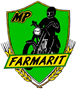 Hallitus kokoontui 17.9 ja päätti seuraavista asioista:Ensi vuoden reissu ajankohdat ovat: 7-9.6 (kohde Itä-Suomi tai joku muu)17-23.7 (Ajaisimme mahdollisesti Lappiin ja ihan Norjan puolelle asti ja palatessa  21-23.7 olisi Syötteellä Huippuajot, mihin varaisimme yhteismajoituksen)17-20.8 Saariselkä ja Jänkällä JytiseeMietimme myös ensi vuodelle mahdollista ratapäivää esim. Kemoraan, siitä alkuvuodesta lisää.                                          PIKKUJOULUTLauantaina 19.11 Rokuan kuntokeskuksella. Majoitus varattu 20 henkilölle, täytetään ilmoittautumisjärjestyksessä. Viimeinen sitova ilmoittautumispäivä 15.10. Ilmoittaudu Paulalle ja maksa tilille: FI59 3636 3010 7930 32Yhdistys maksaa jouluruokailun! Tanssit tahdittaa Taikakuu orkesteri.Majoitus 2hh, aamiainen, tanssiliput sekä kylpylän ja kuntosalin vapaa käyttö hinta 75e/hlöNyt vain lomia varailemaan ensi vuodeksi ja pikkujoulutunnelmiin virittäytymään  Terveisin MP FARMARIT RY hallitus:Kalevi Mällinen, Siikajoki, Pj, 0405256428, kalevi.mallinen@gmail.comPaula Seppänen, Vaala, siht 040-7538 068,  paula.seppanen72@gmail.comMikko Sangi, Liminka, 0500-583 018, miksan6@gmail.com  Ari Pesonen, Kärsämäki, 050-4687416, ari.k.pesonen@gmail.comMaarit Sormunen, Vpj, Siikajoki 040-7423521 maarit.sormunen@sotkamo.netJarmo Fingerroos, Siikajoki, 0503206884, jarmofingerroos@hotmail.com